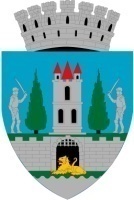 Referat de aprobarela proiectul de hotărâre pentru modificarea HCL nr. 78/4.04.2019 privind aprobarea proiectului „Regenerare fizică a zonei Ostrovului”UAT Municipiul Satu Mare implementează proiectul cu titlul „Regenerare fizică a zonei Ostrovului”, cod SMIS 126203, în cadrul Programului Operaţional Regional 2014-2020.Obiectivul specific al investiției constă în implementarea măsurilor la obiectivul „Regenerare fizică a zonei Ostrovului” având ca obiect înființarea unui centru multifuncțional social, în cadrul căruia vor funcționa practic două centre, după cum urmează:1. Centru de zi pentru tineri și adulți cu sindromul Down și alte dizabilități intelectuale;2. Centru de zi pentru copii proveniți din familii aparținând comunității marginalizate.Beneficiarii centrului multifuncțional vor fi:- copii provenind din familii monoparentale, cu risc de abandonare, cu risc de ruptură a legăturii de familie;- copii și tineri aparținând categoriilor defavorizate precum: romi și/sau cu dizabilități intelectuale etc.;- tineri, persoane adulte, grupuri sociale, care la un moment dat se pot afla        într-o situație de dificultate generatoare de marginalizare sau excluziune socială.Prin implementarea acestui obiectiv de investiții se va reda în folosul comunității o clădire ce se află într-o avansată stare de degradare, iar în același timp se va oferi Direcției  de Asistență Socială Satu Mare posibilitatea de a oferi un cadru adecvat dezvoltării și implementării activităților de recuperare și terapie ocupațională a bolnavilor tineri și adulți suferinzi de sindromul Down, respectiv desfășurarea de activităților de suport social pentru comunitatea din zona urbană marginalizată Ostrovului.Având în vedere prevederile Ordinului nr. 1336/21.09.2021 pentru aprobarea metodologiei în vederea punerii în aplicare a Ordonanţei Guvernului nr. 15/2021 privind reglementarea unor măsuri fiscal bugetare prin ajustarea preţurilor aferente materialelor de construcţii pentru contractele de achiziţie publică/contractele sectoriale de lucrări finanţate prin Programul Operaţional Regional 2014-2020, prin HCL nr. 139/28.04.2022 s-au actualizat indicatorii tehnico-economici ai investiției ,,Regenerare fizică a zonei Ostrovului” ca urmare a finalizării lucrărilor. Este necesară, de asemenea, actualizarea valorii proiectului în baza situaţiilor de lucrări transmise de Executant.  În vederea aprobării valorii totale a proiectului ,,Regenerare fizică a zonei Ostrovului”, propun spre analiză şi aprobare Consiliului Local al Municipiului Satu Mare prezentul proiect de hotărâre. INIŢIATOR :PRIMARKereskényi Gábor